ATZINUMS Nr. 22/10-3.9/184par atbilstību ugunsdrošības prasībāmAtzinums iesniegšanai derīgs sešus mēnešus.Atzinumu var apstrīdēt viena mēneša laikā no tā spēkā stāšanās dienas augstākstāvošai amatpersonai:Atzinumu saņēmu:20____. gada ___. ___________DOKUMENTS PARAKSTĪTS AR DROŠU ELEKTRONISKO PARAKSTU UN SATURLAIKA ZĪMOGU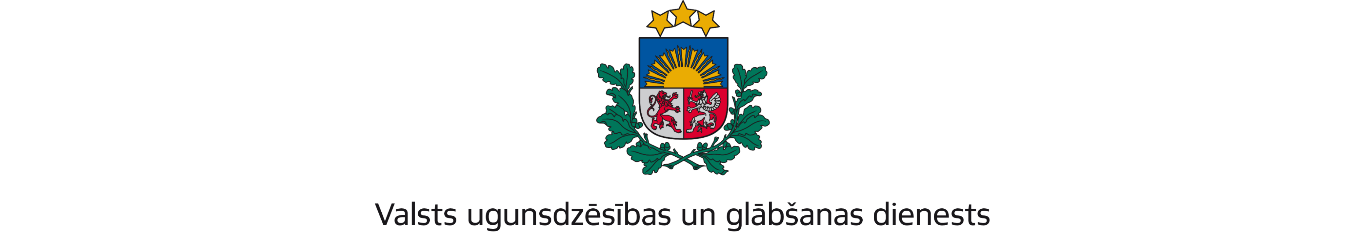 VIDZEMES REĢIONA PĀRVALDETērbatas iela 9, Valmiera, Valmieras novads, LV-4202; tālr.: 64233468; e-pasts: vidzeme@vugd.gov.lv; www.vugd.gov.lvGulbeneBiedrība OK Arona(izdošanas vieta)(juridiskās personas nosaukums vai fiziskās personas vārds, uzvārds)11.07.2023.Reģistrācijas Nr. 40008144220(datums)(juridiskās personas reģistrācijas numurs)Bērzu iela 7, Madona, Madonas novads,     LV-4801(juridiskās vai fiziskās personas adrese)1.Apsekots: Andreja Eglīša Ļaudonas pamatskola.(apsekoto būvju, ēku vai telpu nosaukums)2.Adrese: Skolas iela 2, Ļaudona, Ļaudonas pagasts, Madonas novads, LV-4862.3.Īpašnieks (valdītājs): Madonas novada pašvaldība,(juridiskās personas nosaukums vai fiziskās personas vārds, uzvārds)Reģistrācijas Nr. 90000054572, Saieta laukums 1, Madona, Madonas novads, LV-4862.4.Iesniegtie dokumenti: nometnes vadītājas Gusāres Maijas (nometņu vadītāja apliecībasNr.058-00030) iesniegums Valsts ugunsdzēsības un glābšanas dienesta Vidzemes reģiona pārvaldē reģistrēts 2023. gada 7. jūlijā ar Nr. 22/10-1.4/536.5.Apsekoto būvju, ēku vai telpu raksturojums: Ļaudonas pamatskolas sanitārais mezgls pirmajā stāvā un ēdamzāle. Daļa telpu aprīkotas ar automātisko ugunsgrēka atklāšanas un trauksmes signalizācijas sistēmu. Skolas telpas nodrošinātas ar ugunsdzēsības aparātiem. Evakuācijas ceļi brīvi un izejas durvis viegli atveramas no telpu iekšpuses. Telpās izvietoti stāva evakuācijas plāni.6.Pārbaudes laikā konstatētie ugunsdrošības prasību pārkāpumi: nav konstatēti.7.Slēdziens: atbilst ugunsdrošības prasībām.8.Atzinums izdots saskaņā ar: Ministru kabineta 2009.gada 1.septembra noteikumuNr.981 “Bērnu nometņu organizēšanas un darbības kārtība” 8.5.apakšpunkta prasībām.(normatīvais akts un punkts saskaņā ar kuru izdots atzinums)9.Atzinumu paredzēts iesniegt: Valsts izglītības satura centram.(iestādes vai institūcijas nosaukums, kur paredzēts iesniegt atzinumu)Valsts ugunsdzēsības un glābšanas dienesta Vidzemes reģiona pārvaldes priekšniekam, Tērbatas ielā 9, Valmierā, Valmieras novadā, LV-4202.(amatpersonas amats un adrese)Valsts ugunsdzēsības un glābšanas dienesta Vidzemes reģiona pārvaldes Ugunsdrošības uzraudzības un civilās aizsardzības nodaļas inspektore            D.Upane(amatpersonas amats)(paraksts)(v. uzvārds)Nosūtīts uz e-pastu: goba100@inbox.lv (11.07.2023)(juridiskās personas pārstāvja amats, vārds, uzvārds vai fiziskās personas vārds, uzvārds; vai atzīme par nosūtīšanu)(paraksts)